Complaints Management Toolkit 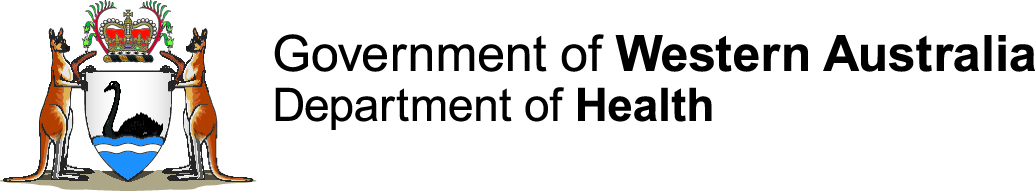 ContentsIntroduction	3Frontline complaint management	4Investigation	4Plan investigation	4Conducting interviews	4Analysis and review	5Recording complaint information	6Suggested Reporting Fields – Complainant and Consumer	6Suggested Reporting Fields – Provider	7Reporting	7Sample forms and checklists	8Example form 1: Frontline Staff Complaint Management	8Example form 2: Health Service Complaint Form	9Example form 3: Complaint Management Record Form	11Example form 4: Investigation Checklist	15Example form 5: Complaint Evaluation Survey Form	17Sample letters	19Example letter 1: Acknowledgement of Complaint	19Example letter 2: Advice about Complaint Resolution Delay	20Example letter 3: Confirmation about Complaint Resolution	21Example letter 4: Response to Vexatious Complaints	22Example letter 5: Response to Complainant Where Complaint Included Allegations of Misconduct	24Appendix 1: Data definitions	25New complaints	25Complaint issues	26Complaint resolution rate	27Outstanding complaints	28References	29Introduction The Complaints Management Toolkit (the Toolkit) aims to assist WA health system staff in undertaking efficient complaints management processes. These processes are outlined in the Complaints Management1 policy (2019) and the Complaints Management Guideline2 (2019). The complaint management process consists of the following key steps:Frontline complaint management: Frontline staff should manage complaints by either resolving the complaint or escalating the complaint to relevant staff.  Acknowledgement: An acknowledgement must be provided to the complainant within five working days from receipt of the complaint. Assessment: Determine risk profile (safety, legal, political, media and/or financial risk), appropriate officer/agency notification and scope of investigation.Investigation: Actions to assess and resolve complaints are taken by appropriate officers (investigation, analysis, consideration of recommendations for resolution).Response: A response must be provided to the complainant within 30 working days. If the complaint is pending, feedback to the complainant must be provided at 15 days intervals. If the complaint cannot be resolved internally it is to be referred to an external agency.Recording and reporting: Complaints are recorded and registered on a central register/database. Complaints data is regularly analysed and reported upon to identify complaint trends and areas for improvement. Service Improvement: Quality improvement activities to address systemic and recurring issues are identified, initiated and evaluated.This toolkit focuses on the management and reporting of complaints. Specifically this includes front line complaint management, complaint investigation and the recording and reporting of complaints. Refer to the Complaints Management1 policy and the Complaints Management Guideline2 for further information on the above steps.Frontline complaint management Many complaints are straightforward and can be resolved by frontline staff. Managing complaints when they arise can often avoid the complaint being escalated. Staff should be aware of their role in complaints management and be supported to perform this function. A sample checklist ‘Frontline Staff Complaint Management’ is provided in the ‘Sample forms and checklists’ section of this Toolkit. This checklist can be used or adopted by Health Service Providers to provide to staff and/or make visible in staff areas.InvestigationThe investigation of a complaint relating to health care services will offer the opportunity to determine what occurred to whom and how; and, identify how things might be, or should be, done better in the future.Not all complaints require an in-depth investigation. The level of investigation required will be determined by the relevant manager and based on an objective review of the information available.A written record of the information gathered and any decisions made must be maintained.Plan investigationComplaints should be investigated in accordance with the severity assessment made (i.e. Seriousness Assessment Matrix (SAM) score), with those meeting the criteria for a high to extreme risk profile given priority over those with low to medium risk rating. If appropriate, immediate remedial steps should be taken to address a risk to the safety of a health care consumer(s). Where a complaint identifies a clinical risk, Health Service Providers should verify whether or not the risk is already logged in the Enterprise Risk Management System (ERMS). When an identified clinical risk is not already logged in the ERMS, this should be undertaken in line with local processes. Refer to the Complaints Management Guideline2 for further information on risk. To determine the information that is required for a complaint investigation:Review information provided by the complainantDetermine whether the investigation needs to focus on one particular issue, or all issuesAscertain whether consumer consent is required for an investigationIdentify the information required to establish the facts:Consumer’s medical record Procedure / guidelines / protocolsRelevant policyStaff rostersThe staff involved in each issue and those whom you will need to interview.Conducting interviewsStaff should be notified (preferably in writing) about the complaint and issues involved, and be informed of their rights in terms of having a support person present at the interview. They may want to seek supervision/managerial, professional or legal support depending on the gravity of the issue(s).Prior to the interviews taking place, interviewers should prepare an outline of factual issue(s) and other key questions about the incident that the staff member may be able to address.Interviewers should explain the purpose of the interview and that notes will be taken of answers that are provided. At the end of the interview key points should be reviewed and summarised. Where appropriate, those involved in the interview can be provided with a written summary of the discussion to review and provide their agreement that the written summary accurately reflects the discussion. Advise the interviewee of the process, what will happen next and invite them to address any questions to you for response. If a statement has been prepared this should be signed by the interviewee. If a statement will be drafted at a later stage, ensure the interviewee understands that they will be provided with a draft, for any amendments and their signature, prior to the statement being finalised.Analysis and reviewInformation should be evaluated, which could include an assessment of the following:Can the version of events described by a person be independently verified?Are there inconsistencies in information provided by interviewee(s)?Did the staff member have direct knowledge of the event/incident? – Did they see or hear it themselves? (Direct knowledge is more credible than indirect)Does the staff member have a personal interest in the outcome? (Evidence is more credible if it comes from a person who does not have a personal interest in the outcome of the matter)Is there sufficient information to determine whether particular standards have been met?After considering each piece of evidence in terms of relevance and credibility, consider all relevant evidence together. While one piece of evidence alone may not appear to support the allegation, it may appear stronger when supported by other evidence. At all times the investigator must act without bias. With all the necessary information an assessment of its validity and contributing factors should be identified.For the purpose of identifying trends over time and assisting with implementing system improvement/changes, quantify contributing factors such as:Once contributing factors have been considered and any complaint trends identified, recommendations for service improvement(s) should be made and a response provided to the complainant.Recording complaint information It is important for an effective complaint management process to identify the subject of a complaint, assess the potential risks and subsequently its appropriate investigation scope by gathering and documenting sufficient information. Therefore, comprehensively recording and documenting information is essential.Suggested Reporting Fields – Complainant and ConsumerSuggested Reporting Fields – ProviderReporting The Patient Safety Surveillance Unit (PSSU) oversees the monitoring, reporting and management of complaints information at a state level. Complaints data must be provided to the (PSSU) within the Patient Safety and Clinical Quality division, Department of Health as outlined in the Complaints Management1 policy. Under the Health and Disability Services (Complaints) Act 19954 and the Health and Disability Services (Complaints) Regulations 20103 Health Service Providers are legislated to provide information relating to complaints received by the Health Service Provider, and action taken, to the Health and Disability Services Complaints Office on an annual basis. Refer to the Complaints Management Guideline2 for more information on the Health and Disability Services Complaints Office reporting requirements.For any enquiries related to reporting of complaints, contact the PSSU at PSSU@health.wa.gov.au Sample forms and checklistsThe following forms and checklists may be used or adapted to aid in the management of a complaint.  It is recommended that feedback forms which are provided to consumers and carers be accessible and appropriate, and where possible, translated into other languages.  Example form 1: Frontline Staff Complaint Management Example form 2: Health Service Complaint Form   Example form 3: Complaint Management Record FormExample form 4: Investigation ChecklistExample form 5: Complaint Evaluation Survey FormConsumer feedback about the complaints management process is important to identify opportunities for improvement in the complaints management process from a consumer’s perspective. It also helps the service gauge the consumer’s expectations for complaint resolution and the degree to which these have been met. When seeking consumer feedback it is important to use a variety of mechanisms to ensure feedback is able to be obtained from a variety of consumer groups. Survey results are one way to receive consumer input to review and improve strategies for enabling consumer engagement, particularly in terms of accessibility, accountability and responsiveness. Sample lettersCommunication with consumers about the complaints management process should be open and transparent with informative and timely updates about the status of the process.Example letter 1: Acknowledgement of ComplaintIn accordance with the Complaints Management1 policy, complaints must be acknowledged within five working days following the Health Service Provider’s receipt of the complaint. Example letter 2: Advice about Complaint Resolution Delay In accordance with the Complaints Management1 policy, complaints must be resolved within 30 working days following the Health Service Provider’s receipt of the complaint. If a resolution is pending, Health Service Providers are required to provide the complainant with progress updates at 15 working day intervals, with the first update falling due 30 working days following receipt of the complaint.Example letter 3: Confirmation about Complaint ResolutionIn accordance with the Complaints Management1 policy, complaints must be resolved within 30 working days following their receipt by the Health Service Provider.Example letter 4: Response to Vexatious Complaints Complainants are deemed to be vexatious when they harass, annoy, cause delay or cause detriment rather than genuinely intend to resolve the complaint. They also include complaints which are instituted or pursued without reasonable grounds. It is important that decisions to restrict access should occur with the following considerations:It should be a measure of last resort and should only be utilised if the complainant cannot be satisfied with the outcome of the complaint despite all efforts being made by the service; The decision to restrict access should be approved by an appropriate senior staff member; All decisions, actions and correspondence should be documented thoroughly; andAll actions taken to address the complaint should be communicated with the complainant.  Services should be mindful that the complainant may decide to share this letter with external agencies. It is therefore good practice to summarise key issues of the complaint and/or reasoning for the decisions that were made to enable an external stakeholder to get a clear understanding of your decisions. Example letter 5: Response to Complainant Where Complaint Included Allegations of Misconduct Appendix 1: Data definitionsThe following tables provide a description of the data that is to be provided to the Patient Safety Surveillance Unit (PSSU) monthly and annually. New complaintsComplaint issuesComplaint resolution rateOutstanding complaintsReferencesDepartment of Health. Complaints Management 2019 [internet]. 2019. Western Australian Government. Available from: https://ww2.health.wa.gov.au/About-us/Policy-frameworks/Clinical-Governance-Safety-and-Quality Department of Health. Complaints Management Guideline 2019. [internet]. 2019. Western Australian Government. Available from: https://ww2.health.wa.gov.au/About-us/Policy-frameworks/Clinical-Governance-Safety-and-Quality Western Australian Legislation. Health and Disability Services (Complaints) Regulations 2010. [internet]. 2016. Government of Western Australia. [cited 3 December 2018]. Available from: https://www.legislation.wa.gov.au/legislation/statutes.nsf/main_mrtitle_11935_homepage.html Western Australian Legislation. Health and Disability Services (Complaints) Act 1995. [internet]. 2018. Government of Western Australia. [cited 3 December 2018].  Available from: https://www.legislation.wa.gov.au/legislation/statutes.nsf/main_mrtitle_415_homepage.html This document can be made available in alternative formats 
on request for a person with disability.© Department of Health 2019Copyright to this material is vested in the State of Western Australia unless otherwise indicated. Apart from any fair dealing for the purposes of private study, research, criticism or review, as permitted under the provisions of the Copyright Act 1968, no part may be reproduced or re-used for any purposes whatsoever without written permission of the State of Western Australia.BarriersInexperience Inadequate staffingResource issuesFatigue RosteringInadequate type of expertiseInadequate equipmentEnvironmental factorsWorkload issuesCompeting restrictionsServices not culturally appropriatePolicy/procedure/protocol/ guidelines not followedInadequate consumer/carer engagement Inadequate training and/or educationCommunication issuesImpaired cognitionConsumer disability Health literacyInadequate policy/procedureOther significant issuesFieldConsumerComplainantCommentNameDate of birthGenderContact detailsAddress, phone, email and contact preferencesRelationship to consumerRecord/patient numberComplaint information is confidential and is not to be filed in the medical record, though the consumer’s UMRN may be necessary if the complaint needs to be investigated as a clinical incident Interpreter requiredCountry of birth Preferred languageRefers to the main language other than English spoken at homeAboriginal and/or Torres Strait IslanderAdmission statusInpatient, involuntary, outpatient, community patient, veteran, visitor, public, private, other, not relevantDate of complaintDate of incidentLocation of incidentAuthorisation to release informationRequired and/or providedFieldProviderCommentName of serviceHow complaint was lodgedVia telephone, online, in writing, in personConsumer objectiveSummary of complaintStaff involved DesignationCategorisation of complaint issuesSee the Complaints Management Guideline2 section on complaint categorisation, definitions and examplesRisk Profile/ScoreSee the Complaints Management Guideline2 section on the Seriousness Assessment Matrix Action/s takenOutcome / resolutionReceive complaintActively listen – often individual’s simply wish to voice their concerns and have someone listen Clarify the key concern(s) of the complaint - ask questions to ensure you understand the complaint Determine desired outcome including suggestions on how to improve health care servicesIdentify if there are any immediate issues arising from the complaint and respond to them as appropriateManage complaintResolve:If the complaint can be resolved at the point of contact do so, including offering a remedy appropriate to the complaint and your positionRecord feedback into the Datix Consumer Feedback Module (CFM) to aid in identifying complaint themesEscalate:Complaints should be escalated to a Complaints Handling Officer or senior staff member  when the consumer (or their representative) wishes to lodge a formal complaint and/or the complaint issue(s) is complex or beyond the scope of your position  Advise the consumer (or their representative) of the complaints management process and that they will be contacted by a Complaints Handling Officer or senior staff member who will follow-up their complaint. Determine the complainant’s contact preference. Record all formal complaints in the Datix Consumer Feedback Module (CFM) for complaint management, data collection and analysis Reflect on complaintService Improvement:Consider if this is an isolated incident or is recurringIdentify any necessary changes to processes or systemsImplement identified changes as appropriate or share quality improvement strategy with a more senior staff memberTips for managing difficult complaint situationsTips for managing difficult complaint situationsRemain calm, considerate and empathetic Focus on the issue(s) rather than the person Allow them time to voice their concerns Listen to what they are saying – they may have a valid point and simply want someone to listen Use neutral tone and language Let them know what you can do to help Apologise that their experience was below their expectations Ask a colleague or more senior staff member for assistance (Add your logo here)(Add your logo here)(Add your logo here)(Add your logo here)Feedback formFeedback formFeedback formComplainant detailsComplainant detailsComplainant detailsComplainant detailsConsumer details (if different)Consumer details (if different)Consumer details (if different)Name:Relationship to patient/consumer:Name:Relationship to patient/consumer:Name:Relationship to patient/consumer:Name:Relationship to patient/consumer:Name: Name: Name: Address: 	Post code:Address: 	Post code:Address: 	Post code:Address: 	Post code:Address: 	                                   Post code:                                         Address: 	                                   Post code:                                         Address: 	                                   Post code:                                         Phone number:                                     Phone number:                                     Phone number:                                     Phone number:                                     Phone number:                                         Phone number:                                         Phone number:                                         Email:Email:Email:Email:Email:Email:Email:Contact preference:Contact preference:Contact preference:Contact preference:Contact preference:                                       Contact preference:                                       Contact preference:                                       Date of Birth:Date of Birth:Date of Birth:Date of Birth:Date of Birth: Date of Birth: Date of Birth: Gender:      Male                 Female       Other                        Gender:      Male                 Female       Other                        Gender:      Male                 Female       Other                        Gender:      Male                 Female       Other                        Gender:    Male                 Female       Other         Gender:    Male                 Female       Other         Gender:    Male                 Female       Other         Do you identify as Aboriginal and/or Torres Strait Islander?  No  Yes, Aboriginal   Yes, Torres Strait Islander Yes, both Aboriginal and Torres Strait IslanderDo you identify as Aboriginal and/or Torres Strait Islander?  No  Yes, Aboriginal   Yes, Torres Strait Islander Yes, both Aboriginal and Torres Strait IslanderDo you identify as Aboriginal and/or Torres Strait Islander?  No  Yes, Aboriginal   Yes, Torres Strait Islander Yes, both Aboriginal and Torres Strait IslanderDo you identify as Aboriginal and/or Torres Strait Islander?  No  Yes, Aboriginal   Yes, Torres Strait Islander Yes, both Aboriginal and Torres Strait IslanderDoes the consumer identify as Aboriginal and/or Torres Strait Islander?  No  Yes, Aboriginal   Yes, Torres Strait Islander Yes, both Aboriginal and Torres Strait IslanderDoes the consumer identify as Aboriginal and/or Torres Strait Islander?  No  Yes, Aboriginal   Yes, Torres Strait Islander Yes, both Aboriginal and Torres Strait IslanderDoes the consumer identify as Aboriginal and/or Torres Strait Islander?  No  Yes, Aboriginal   Yes, Torres Strait Islander Yes, both Aboriginal and Torres Strait IslanderCountry of birth: Country of birth: Country of birth: Country of birth: Country of birth:Country of birth:Country of birth:Interpreter needed:                   No Yes      Interpreter needed:                   No Yes      Interpreter needed:                   No Yes      Interpreter needed:                   No Yes      Interpreter needed:                   No  Yes        Interpreter needed:                   No  Yes        Interpreter needed:                   No  Yes        Language spoken at home:Language spoken at home:Language spoken at home:Language spoken at home:Language spoken at home:Language spoken at home:Language spoken at home:Do you have a disability: No        YesPlease describe: Do you have a disability: No        YesPlease describe: Do you have a disability: No        YesPlease describe: Do you have a disability: No        YesPlease describe: Does the consumer have a disability: No     Yes  Please describe: Does the consumer have a disability: No     Yes  Please describe: Does the consumer have a disability: No     Yes  Please describe: Complaint detailsComplaint detailsComplaint detailsComplaint detailsComplaint detailsComplaint detailsComplaint detailsDate of complaint: Date of complaint: Date of complaint: Date of incident:Date of incident:Date of incident:Date of incident:Location of incident:Location of incident:Location of incident:Location of incident:Location of incident:Location of incident:Location of incident:Summary of complaint (What happened? Who was involved?)Summary of complaint (What happened? Who was involved?)Summary of complaint (What happened? Who was involved?)Summary of complaint (What happened? Who was involved?)Summary of complaint (What happened? Who was involved?)Summary of complaint (What happened? Who was involved?)Summary of complaint (What happened? Who was involved?)What would you like to happen as a result of this complaint? What would be a satisfactory outcome? What would you like to happen as a result of this complaint? What would be a satisfactory outcome? What would you like to happen as a result of this complaint? What would be a satisfactory outcome? What would you like to happen as a result of this complaint? What would be a satisfactory outcome? What would you like to happen as a result of this complaint? What would be a satisfactory outcome? What would you like to happen as a result of this complaint? What would be a satisfactory outcome? What would you like to happen as a result of this complaint? What would be a satisfactory outcome? Please let us know how we could improve our servicePlease let us know how we could improve our servicePlease let us know how we could improve our servicePlease let us know how we could improve our servicePlease let us know how we could improve our servicePlease let us know how we could improve our servicePlease let us know how we could improve our serviceFor Health Service Provider use: For Health Service Provider use: For Health Service Provider use: For Health Service Provider use: For Health Service Provider use: For Health Service Provider use: For Health Service Provider use: Admission status:Admission status:Admission status:Admission status:Admission status:Admission status:Admission status:  Inpatient                      Inpatient                     Public                     Public                     Public                     Voluntary                      Voluntary                       Outpatient                 Outpatient                Private               Private               Private               Involuntary                                                        Involuntary                                                         Visitor                       Visitor                      Other                 Other                 Other                How was the complaint made:How was the complaint made:How was the complaint made:How was the complaint made:How was the complaint made:How was the complaint made:How was the complaint made: Letter                                            Feedback form             Telephone  Email                                   Telephone  Email                                   Telephone  Email                                   Face to face                Patient Opinion                     Face to face                Patient Opinion                     Other  Who took the complaint? Who took the complaint? Who took the complaint? Who took the complaint? Who took the complaint? Who took the complaint? Who took the complaint? Name:                                                                        Name:                                                                        Name:                                                                        Name:                                                                        Name:                                                                        Name:                                                                        Name:                                                                        Work location:                                                                      Contact number:                                                                       Work location:                                                                      Contact number:                                                                       Work location:                                                                      Contact number:                                                                       Work location:                                                                      Contact number:                                                                       Work location:                                                                      Contact number:                                                                       Work location:                                                                      Contact number:                                                                       Work location:                                                                      Contact number:                                                                       Signature:                                                                             Date:                                                                          Signature:                                                                             Date:                                                                          Signature:                                                                             Date:                                                                          Signature:                                                                             Date:                                                                          Signature:                                                                             Date:                                                                          Signature:                                                                             Date:                                                                          Signature:                                                                             Date:                                                                          Thank you for your feedbackThank you for your feedbackThank you for your feedbackThank you for your feedbackThank you for your feedbackThank you for your feedbackThank you for your feedback(Add your logo here)(Add your logo here)(Add your logo here)(Add your logo here)(Add your logo here)(Add your logo here)Complaint Management Record FormComplaint Management Record FormComplaint Management Record FormComplaint Management Record FormComplaint Management Record FormComplaint Management Record FormComplaint Management Record FormComplaint Management Record FormInitial receipt of complaintInitial receipt of complaintInitial receipt of complaintInitial receipt of complaintInitial receipt of complaintInitial receipt of complaintInitial receipt of complaintInitial receipt of complaintInitial receipt of complaintInitial receipt of complaintInitial receipt of complaintInitial receipt of complaintInitial receipt of complaintInitial receipt of complaintDate of receipt:            Date of receipt:            Date of receipt:            Date of receipt:            Date of receipt:            Ref. No.: Ref. No.: Ref. No.: Ref. No.: Ref. No.: Ref. No.: Ref. No.: UMRN: UMRN: How was the complaint received? Letter            Phone                  Patient Opinion            Other               Email             In Person            Feedback Form            How was the complaint received? Letter            Phone                  Patient Opinion            Other               Email             In Person            Feedback Form            How was the complaint received? Letter            Phone                  Patient Opinion            Other               Email             In Person            Feedback Form            How was the complaint received? Letter            Phone                  Patient Opinion            Other               Email             In Person            Feedback Form            How was the complaint received? Letter            Phone                  Patient Opinion            Other               Email             In Person            Feedback Form            How was the complaint received? Letter            Phone                  Patient Opinion            Other               Email             In Person            Feedback Form            How was the complaint received? Letter            Phone                  Patient Opinion            Other               Email             In Person            Feedback Form            How was the complaint received? Letter            Phone                  Patient Opinion            Other               Email             In Person            Feedback Form            How was the complaint received? Letter            Phone                  Patient Opinion            Other               Email             In Person            Feedback Form            How was the complaint received? Letter            Phone                  Patient Opinion            Other               Email             In Person            Feedback Form            How was the complaint received? Letter            Phone                  Patient Opinion            Other               Email             In Person            Feedback Form            How was the complaint received? Letter            Phone                  Patient Opinion            Other               Email             In Person            Feedback Form            How was the complaint received? Letter            Phone                  Patient Opinion            Other               Email             In Person            Feedback Form            How was the complaint received? Letter            Phone                  Patient Opinion            Other               Email             In Person            Feedback Form            Who took the complaint?Name:                                                                        Signature:Contact number:                                                        Work location:                                                    Who took the complaint?Name:                                                                        Signature:Contact number:                                                        Work location:                                                    Who took the complaint?Name:                                                                        Signature:Contact number:                                                        Work location:                                                    Who took the complaint?Name:                                                                        Signature:Contact number:                                                        Work location:                                                    Who took the complaint?Name:                                                                        Signature:Contact number:                                                        Work location:                                                    Who took the complaint?Name:                                                                        Signature:Contact number:                                                        Work location:                                                    Who took the complaint?Name:                                                                        Signature:Contact number:                                                        Work location:                                                    Who took the complaint?Name:                                                                        Signature:Contact number:                                                        Work location:                                                    Who took the complaint?Name:                                                                        Signature:Contact number:                                                        Work location:                                                    Who took the complaint?Name:                                                                        Signature:Contact number:                                                        Work location:                                                    Who took the complaint?Name:                                                                        Signature:Contact number:                                                        Work location:                                                    Who took the complaint?Name:                                                                        Signature:Contact number:                                                        Work location:                                                    Who took the complaint?Name:                                                                        Signature:Contact number:                                                        Work location:                                                    Who took the complaint?Name:                                                                        Signature:Contact number:                                                        Work location:                                                    Complainant detailsComplainant detailsComplainant detailsComplainant detailsComplainant detailsComplainant detailsComplainant detailsComplainant detailsConsumer details (if different)Consumer details (if different)Consumer details (if different)Consumer details (if different)Consumer details (if different)Consumer details (if different)Name: Relationship to consumer:Name: Relationship to consumer:Name: Relationship to consumer:Name: Relationship to consumer:Name: Relationship to consumer:Name: Relationship to consumer:Name: Relationship to consumer:Name: Relationship to consumer:Name: Name: Name: Name: Name: Name: Address:                                                  Post code:Address:                                                  Post code:Address:                                                  Post code:Address:                                                  Post code:Address:                                                  Post code:Address:                                                  Post code:Address:                                                  Post code:Address:                                                  Post code:Address: 	                                                 Post code:Address: 	                                                 Post code:Address: 	                                                 Post code:Address: 	                                                 Post code:Address: 	                                                 Post code:Address: 	                                                 Post code:Home phone:                                     Home phone:                                     Home phone:                                     Home phone:                                     Home phone:                                     Home phone:                                     Home phone:                                     Home phone:                                     Home phone:                                         Home phone:                                         Home phone:                                         Home phone:                                         Home phone:                                         Home phone:                                         Mobile:Mobile:Mobile:Mobile:Mobile:Mobile:Mobile:Mobile:Mobile:Mobile:Mobile:Mobile:Mobile:Mobile:Contact preference:Contact preference:Contact preference:Contact preference:Contact preference:Contact preference:Contact preference:Contact preference:Contact preference: Contact preference: Contact preference: Contact preference: Contact preference: Contact preference: DOB:DOB:DOB:DOB:DOB:DOB:DOB:DOB:DOB: DOB: DOB: DOB: DOB: DOB: Gender:        Male                 Female       Other Unknown      Gender:        Male                 Female       Other Unknown      Gender:        Male                 Female       Other Unknown      Gender:        Male                 Female       Other Unknown      Gender:        Male                 Female       Other Unknown      Gender:        Male                 Female       Other Unknown      Gender:        Male                 Female       Other Unknown      Gender:        Male                 Female       Other Unknown       Gender:        Male                 Female  Other Unknown                   Gender:        Male                 Female  Other Unknown                   Gender:        Male                 Female  Other Unknown                   Gender:        Male                 Female  Other Unknown                   Gender:        Male                 Female  Other Unknown                   Gender:        Male                 Female  Other Unknown                  Aboriginal and/or Torres Strait Islander:  No  Yes, Aboriginal  Yes, Torres Strait Islander   Yes, both Aboriginal and Torres Strait Islander  Not statedAboriginal and/or Torres Strait Islander:  No  Yes, Aboriginal  Yes, Torres Strait Islander   Yes, both Aboriginal and Torres Strait Islander  Not statedAboriginal and/or Torres Strait Islander:  No  Yes, Aboriginal  Yes, Torres Strait Islander   Yes, both Aboriginal and Torres Strait Islander  Not statedAboriginal and/or Torres Strait Islander:  No  Yes, Aboriginal  Yes, Torres Strait Islander   Yes, both Aboriginal and Torres Strait Islander  Not statedAboriginal and/or Torres Strait Islander:  No  Yes, Aboriginal  Yes, Torres Strait Islander   Yes, both Aboriginal and Torres Strait Islander  Not statedAboriginal and/or Torres Strait Islander:  No  Yes, Aboriginal  Yes, Torres Strait Islander   Yes, both Aboriginal and Torres Strait Islander  Not statedAboriginal and/or Torres Strait Islander:  No  Yes, Aboriginal  Yes, Torres Strait Islander   Yes, both Aboriginal and Torres Strait Islander  Not statedAboriginal and/or Torres Strait Islander:  No  Yes, Aboriginal  Yes, Torres Strait Islander   Yes, both Aboriginal and Torres Strait Islander  Not statedAboriginal and/or Torres Strait Islander:  No  Yes, Aboriginal  Yes, Torres Strait Islander   Yes, both Aboriginal and Torres Strait Islander Not statedAboriginal and/or Torres Strait Islander:  No  Yes, Aboriginal  Yes, Torres Strait Islander   Yes, both Aboriginal and Torres Strait Islander Not statedAboriginal and/or Torres Strait Islander:  No  Yes, Aboriginal  Yes, Torres Strait Islander   Yes, both Aboriginal and Torres Strait Islander Not statedAboriginal and/or Torres Strait Islander:  No  Yes, Aboriginal  Yes, Torres Strait Islander   Yes, both Aboriginal and Torres Strait Islander Not statedAboriginal and/or Torres Strait Islander:  No  Yes, Aboriginal  Yes, Torres Strait Islander   Yes, both Aboriginal and Torres Strait Islander Not statedAboriginal and/or Torres Strait Islander:  No  Yes, Aboriginal  Yes, Torres Strait Islander   Yes, both Aboriginal and Torres Strait Islander Not statedCountry of birth: Country of birth: Country of birth: Country of birth: Country of birth: Country of birth: Country of birth: Country of birth: Country of birth:Country of birth:Country of birth:Country of birth:Country of birth:Country of birth:Interpreter needed:              Yes       No  Interpreter needed:              Yes       No  Interpreter needed:              Yes       No  Interpreter needed:              Yes       No  Interpreter needed:              Yes       No  Interpreter needed:              Yes       No  Interpreter needed:              Yes       No  Interpreter needed:              Yes       No  Interpreter needed:            Yes      No  Interpreter needed:            Yes      No  Interpreter needed:            Yes      No  Interpreter needed:            Yes      No  Interpreter needed:            Yes      No  Interpreter needed:            Yes      No  Preferred language / language spoken at home:Preferred language / language spoken at home:Preferred language / language spoken at home:Preferred language / language spoken at home:Preferred language / language spoken at home:Preferred language / language spoken at home:Preferred language / language spoken at home:Preferred language / language spoken at home:Preferred language / language spoken at home:Preferred language / language spoken at home:Preferred language / language spoken at home:Preferred language / language spoken at home:Preferred language / language spoken at home:Preferred language / language spoken at home:Disability: Yes      No Type of disability: Disability: Yes      No Type of disability: Disability: Yes      No Type of disability: Disability: Yes      No Type of disability: Disability: Yes      No Type of disability: Disability: Yes      No Type of disability: Disability: Yes      No Type of disability: Disability: Yes      No Type of disability: Disability: Yes       No  Type of disability:Disability: Yes       No  Type of disability:Disability: Yes       No  Type of disability:Disability: Yes       No  Type of disability:Disability: Yes       No  Type of disability:Disability: Yes       No  Type of disability:Complaint detailsComplaint detailsComplaint detailsComplaint detailsComplaint detailsComplaint detailsComplaint detailsComplaint detailsComplaint detailsComplaint detailsComplaint detailsComplaint detailsComplaint detailsComplaint detailsDate of complaint: Date of complaint: Date of complaint: Date of complaint: Date of complaint: Date of complaint: Date of complaint: Date of incident:Date of incident:Date of incident:Date of incident:Date of incident:Date of incident:Date of incident:Location of incident:Location of incident:Location of incident:Location of incident:Location of incident:Location of incident:Location of incident:Was the consumer receiving mental health services?Was the consumer receiving mental health services?Was the consumer receiving mental health services?Was the consumer receiving mental health services?Was the consumer receiving mental health services?Was the consumer receiving mental health services?Was the consumer receiving mental health services?Summary of complaint (What happened when? Who was involved?)Summary of complaint (What happened when? Who was involved?)Summary of complaint (What happened when? Who was involved?)Summary of complaint (What happened when? Who was involved?)Summary of complaint (What happened when? Who was involved?)Summary of complaint (What happened when? Who was involved?)Summary of complaint (What happened when? Who was involved?)Summary of complaint (What happened when? Who was involved?)Summary of complaint (What happened when? Who was involved?)Summary of complaint (What happened when? Who was involved?)Summary of complaint (What happened when? Who was involved?)Summary of complaint (What happened when? Who was involved?)Summary of complaint (What happened when? Who was involved?)Summary of complaint (What happened when? Who was involved?)____________________________________________________________________________________________________________________________________________________________________________________________________________________________________________________________________________________________________________________________________________________________________________________________________________________________________________________________________________________________________________________________________________________________________________________________________________________________________________________________________________________________________________________________________________________________________________________________________________________________________________________________________________________________________________________________________________________________________________________________________________________________________________________________________________________________________________________________________________________________________________________________________________________________________________________________________________________________________________________________________________________________________________________________________________________________________________________________________________________________________________________________________________________________________________________________________________________________________________________________________________________________________________________________________________________________________________________________________________________________________________________________________________________________________________________________________________________________________________________________________________________________________________________________________________________________________________________________________________________________________________________________________________________________________________________________________________________________________________________________________________________________________________________________________________________________________________________________________________________________________________________________________________________________________________________________________________________________________________________________________________________________________________________________________________________________________________________________________________________________________________________________________________________________________________________________________________________________________________________________________________________________________________________________________________________________________________________________________________________________________________________________________________________________________________________________________________________________________________________________________________________________________________________________________________________________________________________________________________________________________________________________________________________________________________________________________________________________________________________________________________________________________________________________________________________________________________________________________________________________________________________________________________________________________________________________________________________________________________________________________________________________________________________________________________________________________________________________________________________________________________________________________________________________________________________________________________________________________________________________________________________________________________________________________________________________________________________________________________________________________________________________________________________________________________________________________________________________________________________________________________________________________________________________________________________________________________________________________________________________________________________________________________________________________________________________________________________________________________________________________________________________________________________________________________________________________________________________________________________________________________________________________________________________________________________________________________________________________________________________________________________________________________________________________________________________________________________________________________________________________________________________________________________________________________________________________________________________________________________________________________________________________________________________________________________________________________________________________________________________________________________________________________________________________________________________________________________________________________________________________________________________________________________________________________________________________________________________________________________________________________________________________________________________________________________________________________________________________________________________________________________________________________________________________________________________________________________________________________________________________________________________________________________________________________________________________________________________________________________________________________________________________________________________________________________________________________________________________________________________________________________________________________________________________________________________________________________________________________________________________________________________________________________________________________________________________________________________________________________________________________________________________________________________________________________________________________________________________________________________________________________________________________________________________________________________________________________________________________________________________________________________________________________________________________________________________________________________________________________________________________________________________________________________________________________________________________________________________________________________________________________________________________________________________________________________________________________________________________________________________________________________________________________________________________________________________________________________________________________________________________________________________________________________________________________________________________________________________________________________________________________________________________________________________________________________________________________________________________________________________________________________________________________________________________________________________________________________________________________________________________________________________________________________________________________________________________________________________________________________________________________________________________________________________________________________________________________________________________________________________________________________________________________________________________________________________________________________________________________________________________________________________________________________________________________________________________________________________________________________________________________________________________________________________________________________________________________________________________________________________________________________________________________________________________________________________________________________________________________________________________________________________________Categories of complaint:Categories of complaint:Sub-category issuesSub-category issuesSub-category issuesSub-category issuesSub-category issuesSub-category issuesSub-category issuesSub-category issuesSub-category issuesSub-category issues1.     Access1.     Access2.     Communication2.     Communication3.     Decision making3.     Decision making4.     Quality of clinical care4.     Quality of clinical care5.     Costs5.     CostsRights, respect and        dignityRights, respect and        dignity7.     Grievances7.     Grievances8.     Corporate services8.     Corporate services9.     Professional conduct9.     Professional conduct10.   Carers Charter10.   Carers CharterInitial complaint risk assessment	Initial complaint risk assessment	Initial complaint risk assessment	Initial complaint risk assessment	Initial complaint risk assessment	Initial complaint risk assessment	Initial complaint risk assessment	Initial complaint risk assessment	Initial complaint risk assessment	Initial complaint risk assessment	Initial complaint risk assessment	Initial complaint risk assessment	Initial complaint risk assessment	Initial complaint risk assessment	Initial risk rating: SAM 1 SAM 2 SAM 3 SAM 4Risk preexisting in ERMS: Yes No   Not applicable     Risk preexisting in ERMS: Yes No   Not applicable     Risk preexisting in ERMS: Yes No   Not applicable     Risk preexisting in ERMS: Yes No   Not applicable     Risk preexisting in ERMS: Yes No   Not applicable     Risk preexisting in ERMS: Yes No   Not applicable     Risk preexisting in ERMS: Yes No   Not applicable     Risk preexisting in ERMS: Yes No   Not applicable     Risk added to ERMS: Yes No   Not applicable     Risk added to ERMS: Yes No   Not applicable     Risk added to ERMS: Yes No   Not applicable     Risk added to ERMS: Yes No   Not applicable     Risk added to ERMS: Yes No   Not applicable     Comments:Comments:Comments:Comments:Comments:Comments:Comments:Comments:Comments:Comments:Comments:Comments:Comments:Comments:Summary of InvestigationSummary of InvestigationSummary of InvestigationSummary of InvestigationSummary of InvestigationSummary of InvestigationSummary of InvestigationSummary of InvestigationSummary of InvestigationSummary of InvestigationSummary of InvestigationSummary of InvestigationSummary of InvestigationSummary of Investigation__________________________________________________________________________________________________________________________________________________________________________________________________________________________________________________________________________________________________________________________________________________________________________________________________________________________________________________________________________________________________________________________________________________________________________________________________________________________________________________________________________________________________________________________________________________________________________________________________________________________________________________________________________________________________________________________________________________________________________________________________________________________________________________________________________________________________________________________________________________________________________________________________________________________________________________________________________________________________________________________________________________________________________________________________________________________________________________________________________________________________________________________________________________________________________________________________________________________________________________________________________________________________________________________________________________________________________________________________________________________________________________________________________________________________________________________________________________________________________________________________________________________________________________________________________________________________________________________________________________________________________________________________________________________________________________________________________________________________________________________________________________________________________________________________________________________________________________________________________________________________________________________________________________________________________________________________________________________________________________________________________________________________________________________________________________________________________________________________________________________________________________________________________________________________________________________________________________________________________________________________________________________________________________________________________________________________________________________________________________________________________________________________________________________________________________________________________________________________________________________________________________________________________________________________________________________________________________________________________________________________________________________________________________________________________________________________________________________________________________________________________________________________________________________________________________________________________________________________________________________________________________________________________________________________________________________________________________________________________________________________________________________________________________________________________________________________________________________________________________________________________________________________________________________________________________________________________________________________________________________________________________________________________________________________________________________________________________________________________________________________________________________________________________________________________________________________________________________________________________________________________________________________________________________________________________________________________________________________________________________________________________________________________________________________________________________________________________________________________________________________________________________________________________________________________________________________________________________________________________________________________________________________________________________________________________________________________________________________________________________________________________________________________________________________________________________________________________________________________________________________________________________________________________________________________________________________________________________________________________________________________________________________________________________________________________________________________________________________________________________________________________________________________________________________________________________________________________________________________________________________________________________________________________________________________________________________________________________________________________________________________________________________________________________________________________________________________________________________________________________________________________________________________________________________________________________________________________________________________________________________________________________________________________________________________________________________________________________________________________________________________________________________________________________________________________________________________________________________________________________________________________________________________________________________________________________________________________________________________________________________________________________________________________________________________________________________________________________________________________________________________________________________________________________________________________________________________________________________________________________________________________________________________________________________________________________________________________________________________________________________________________________________________________________________________________________________________________________________________________________________________________________________________________________________________________________________________________________________________________________________________________________________________________________________________________________________________________________________________________________________________________________________________________________________________________________________________________________________________________________________________________________________________________________________________________________________________________________________________________________________________________________________________________________________________________________________________________________________________________________________________________________________________________________________________________________________________________________________________________________________________________________________________________________________________________________________________________________________________________________________________________________________________________________________________________________________________________________________________________________________________________________________________________________________________________________________________________________________________________________________________________________________________________________________________________________________________________________________________________________________________________________________________________________________________________________________________________________________________________________________________________________________________________________________________________________________________________________________________________________________________________________________________________________________________________________________________________________________________________________________________________________________________________________________________________________________________________________________________________________________________________________________________________________________________________________________________________________________________________________________________________________________________________________________________________________________________________________________________________________________________________________________________________________________________________________________________________________________________________________________________________________________________________________________________________________________________________________________________________________________________________________________________________________________________________________________________________________________________________________________________________________________________________________________________________________________________________________________________________________________________________________________________________________________________________________________________________________________________________________________________________________________________________________________________________________________________________________________________________________________________________________________________________________________________________________________________________________________________________________________________________________________________________________________________________________________________________________________________________________________________________________________________________________________________________________________________________________________________________________________________________________________________________________________________________________________________________________________________________________________________________________________________________________________________________________________________________________________________________________________________________________________________________________________________________________________________________________________________________________________________________________________________________________________________________________________________________________________________________________________________________________________________________________________________________________________________________________________________________________________________________________________________________________________________________________________________________________________________________________________________________________________________________________________________________________________________________________________________________________Confirmed (post investigation) risk assessment  Confirmed (post investigation) risk assessment  Confirmed (post investigation) risk assessment  Confirmed (post investigation) risk assessment  Confirmed (post investigation) risk assessment  Confirmed (post investigation) risk assessment  Confirmed (post investigation) risk assessment  Confirmed (post investigation) risk assessment  Confirmed (post investigation) risk assessment  Confirmed (post investigation) risk assessment  Confirmed (post investigation) risk assessment  Confirmed (post investigation) risk assessment  Confirmed (post investigation) risk assessment  Confirmed (post investigation) risk assessment  Confirmed risk rating: SAM 1 SAM 2 SAM 3 SAM 4Confirmed risk rating: SAM 1 SAM 2 SAM 3 SAM 4Confirmed risk rating: SAM 1 SAM 2 SAM 3 SAM 4Risk preexisting in ERMS: Yes No   Not applicable     Risk preexisting in ERMS: Yes No   Not applicable     Risk preexisting in ERMS: Yes No   Not applicable     Risk preexisting in ERMS: Yes No   Not applicable     Risk preexisting in ERMS: Yes No   Not applicable     Risk preexisting in ERMS: Yes No   Not applicable     Risk preexisting in ERMS: Yes No   Not applicable     Risk preexisting in ERMS: Yes No   Not applicable     Risk added to ERMS: Yes No   Not applicable     Risk added to ERMS: Yes No   Not applicable     Risk added to ERMS: Yes No   Not applicable     Comments:Comments:Comments:Comments:Comments:Comments:Comments:Comments:Comments:Comments:Comments:Comments:Comments:Comments:Consumer objective	Consumer objective	Consumer objective	Consumer objective	Consumer objective	Consumer objective	Outcome/ Resolution for the complaintOutcome/ Resolution for the complaintOutcome/ Resolution for the complaintOutcome/ Resolution for the complaintOutcome/ Resolution for the complaintOutcome/ Resolution for the complaintOutcome/ Resolution for the complaintOutcome/ Resolution for the complaint Access to service			 Receive an apology		 Change practice/procedure/policy	 Obtain refund/ compensation	 Receive an explanation                       Register concern                      Responsibility acknowledged     Resolve adverse outcome   Other          Access to service			 Receive an apology		 Change practice/procedure/policy	 Obtain refund/ compensation	 Receive an explanation                       Register concern                      Responsibility acknowledged     Resolve adverse outcome   Other          Access to service			 Receive an apology		 Change practice/procedure/policy	 Obtain refund/ compensation	 Receive an explanation                       Register concern                      Responsibility acknowledged     Resolve adverse outcome   Other          Access to service			 Receive an apology		 Change practice/procedure/policy	 Obtain refund/ compensation	 Receive an explanation                       Register concern                      Responsibility acknowledged     Resolve adverse outcome   Other          Access to service			 Receive an apology		 Change practice/procedure/policy	 Obtain refund/ compensation	 Receive an explanation                       Register concern                      Responsibility acknowledged     Resolve adverse outcome   Other          Access to service			 Receive an apology		 Change practice/procedure/policy	 Obtain refund/ compensation	 Receive an explanation                       Register concern                      Responsibility acknowledged     Resolve adverse outcome   Other          Concern registered Service provided Apology provided Change of practice/procedure/policy effected Costs refunded/compensation provided  Explanation provided Concern registered                      Responsibility acknowledged  Complaint withdrawn      Other           Concern registered Service provided Apology provided Change of practice/procedure/policy effected Costs refunded/compensation provided  Explanation provided Concern registered                      Responsibility acknowledged  Complaint withdrawn      Other           Concern registered Service provided Apology provided Change of practice/procedure/policy effected Costs refunded/compensation provided  Explanation provided Concern registered                      Responsibility acknowledged  Complaint withdrawn      Other           Concern registered Service provided Apology provided Change of practice/procedure/policy effected Costs refunded/compensation provided  Explanation provided Concern registered                      Responsibility acknowledged  Complaint withdrawn      Other           Concern registered Service provided Apology provided Change of practice/procedure/policy effected Costs refunded/compensation provided  Explanation provided Concern registered                      Responsibility acknowledged  Complaint withdrawn      Other           Concern registered Service provided Apology provided Change of practice/procedure/policy effected Costs refunded/compensation provided  Explanation provided Concern registered                      Responsibility acknowledged  Complaint withdrawn      Other           Concern registered Service provided Apology provided Change of practice/procedure/policy effected Costs refunded/compensation provided  Explanation provided Concern registered                      Responsibility acknowledged  Complaint withdrawn      Other           Concern registered Service provided Apology provided Change of practice/procedure/policy effected Costs refunded/compensation provided  Explanation provided Concern registered                      Responsibility acknowledged  Complaint withdrawn      Other          Recommendations/ Action takenRecommendations/ Action takenRecommendations/ Action takenRecommendations/ Action takenRecommendations/ Action takenRecommendations/ Action takenRecommendations/ Action takenRecommendations/ Action takenRecommendations/ Action takenRecommendations/ Action takenRecommendations/ Action takenRecommendations/ Action takenRecommendations/ Action takenRecommendations/ Action taken Quality improvement activity including risk management initiatives and system wide changes Policy and/or procedure written or modified Training/education of staff provided Staff member/contractor counselled and offered performance support Staff duties changed Formal warning given Formal warning documented on personnel record Relevant registration board notified No further action required Other, please describe:  Quality improvement activity including risk management initiatives and system wide changes Policy and/or procedure written or modified Training/education of staff provided Staff member/contractor counselled and offered performance support Staff duties changed Formal warning given Formal warning documented on personnel record Relevant registration board notified No further action required Other, please describe:  Quality improvement activity including risk management initiatives and system wide changes Policy and/or procedure written or modified Training/education of staff provided Staff member/contractor counselled and offered performance support Staff duties changed Formal warning given Formal warning documented on personnel record Relevant registration board notified No further action required Other, please describe:  Quality improvement activity including risk management initiatives and system wide changes Policy and/or procedure written or modified Training/education of staff provided Staff member/contractor counselled and offered performance support Staff duties changed Formal warning given Formal warning documented on personnel record Relevant registration board notified No further action required Other, please describe:  Quality improvement activity including risk management initiatives and system wide changes Policy and/or procedure written or modified Training/education of staff provided Staff member/contractor counselled and offered performance support Staff duties changed Formal warning given Formal warning documented on personnel record Relevant registration board notified No further action required Other, please describe:  Quality improvement activity including risk management initiatives and system wide changes Policy and/or procedure written or modified Training/education of staff provided Staff member/contractor counselled and offered performance support Staff duties changed Formal warning given Formal warning documented on personnel record Relevant registration board notified No further action required Other, please describe:  Quality improvement activity including risk management initiatives and system wide changes Policy and/or procedure written or modified Training/education of staff provided Staff member/contractor counselled and offered performance support Staff duties changed Formal warning given Formal warning documented on personnel record Relevant registration board notified No further action required Other, please describe:  Quality improvement activity including risk management initiatives and system wide changes Policy and/or procedure written or modified Training/education of staff provided Staff member/contractor counselled and offered performance support Staff duties changed Formal warning given Formal warning documented on personnel record Relevant registration board notified No further action required Other, please describe:  Quality improvement activity including risk management initiatives and system wide changes Policy and/or procedure written or modified Training/education of staff provided Staff member/contractor counselled and offered performance support Staff duties changed Formal warning given Formal warning documented on personnel record Relevant registration board notified No further action required Other, please describe:  Quality improvement activity including risk management initiatives and system wide changes Policy and/or procedure written or modified Training/education of staff provided Staff member/contractor counselled and offered performance support Staff duties changed Formal warning given Formal warning documented on personnel record Relevant registration board notified No further action required Other, please describe:  Quality improvement activity including risk management initiatives and system wide changes Policy and/or procedure written or modified Training/education of staff provided Staff member/contractor counselled and offered performance support Staff duties changed Formal warning given Formal warning documented on personnel record Relevant registration board notified No further action required Other, please describe:  Quality improvement activity including risk management initiatives and system wide changes Policy and/or procedure written or modified Training/education of staff provided Staff member/contractor counselled and offered performance support Staff duties changed Formal warning given Formal warning documented on personnel record Relevant registration board notified No further action required Other, please describe:  Quality improvement activity including risk management initiatives and system wide changes Policy and/or procedure written or modified Training/education of staff provided Staff member/contractor counselled and offered performance support Staff duties changed Formal warning given Formal warning documented on personnel record Relevant registration board notified No further action required Other, please describe:  Quality improvement activity including risk management initiatives and system wide changes Policy and/or procedure written or modified Training/education of staff provided Staff member/contractor counselled and offered performance support Staff duties changed Formal warning given Formal warning documented on personnel record Relevant registration board notified No further action required Other, please describe: System improvement - Quality improvement initiated as a result of this complaintSystem improvement - Quality improvement initiated as a result of this complaintSystem improvement - Quality improvement initiated as a result of this complaintSystem improvement - Quality improvement initiated as a result of this complaintSystem improvement - Quality improvement initiated as a result of this complaintSystem improvement - Quality improvement initiated as a result of this complaintSystem improvement - Quality improvement initiated as a result of this complaintSystem improvement - Quality improvement initiated as a result of this complaintSystem improvement - Quality improvement initiated as a result of this complaintSystem improvement - Quality improvement initiated as a result of this complaintSystem improvement - Quality improvement initiated as a result of this complaintSystem improvement - Quality improvement initiated as a result of this complaintSystem improvement - Quality improvement initiated as a result of this complaintSystem improvement - Quality improvement initiated as a result of this complaint____________________________________________________________________________________________________________________________________________________________________________________________________________________________________________________________________________________________________________________________________________________________________________________________________________________________________________________________________________________________________________________________________________________________________________________________________________________________________________________________________________________________________________________________________________________________________________________________________________________________________________________________________________________________________________________________________________________________________________________________________________________________________________________________________________________________________________________________________________________________________________________________________________________________________________________________________________________________________________________________________________________________________________________________________________________________________________________________________________________________________________________________________________________________________________________________________________________________________________________________________________________________________________________________________________________________________________________________________________________________________________________________________________________________________________________________________________________________________________________________________________________________________________________________________________________________________________________________________________________________________________________________________________________________________________________________________________________________________________________________________________________________________________________________________________________________________________________________________________________________________________________________________________________________________________________________________________________________________________________________________________________________________________________________________________________________________________________________________________________________________________________________________________________________________________________________________________________________________________________________________________________________________________________________________________________________________________________________________________________________________________________________________________________________________________________________________________________________________________________________________________________________________________________________________________________________________________________________________________________________________________________________________________________________________________________________________________________________________________________________________________________________________________________________________________________________________________________________________________________________________________________________________________________________________________________________________________________________________________________________________________________________________________________________________________________________________________________________________________________________________________________________________________________________________________________________________________________________________________________________________________________________________________________________________________________________________________________________________________________________________________________________________________________________________________________________________________________________________________________________________________________________________________________________________________________________________________________________________________________________________________________________________________________________________________________________________________________________________________________________________________________________________________________________________________________________________________________________________________________________________________________________________________________________________________________________________________________________________________________________________________________________________________________________________________________________________________________________________________________________________________________________________________________________________________________________________________________________________________________________________________________________________________________________________________________________________________________________________________________________________________________________________________________________________________________________________________________________________________________________________________________________________________________________________________________________________________________________________________________________________________________________________________________________________________________________________________________________________________________________________________________________________________________________________________________________________________________________________________________________________________________________________________________________________________________________________________________________________________________________________________________________________________________________________________________________________________________________________________________________________________________________________________________________________________________________________________________________________________________________________________________________________________________________________________________________________________________________________________________________________________________________________________________________________________________________________________________________________________________________________________________________________________________________________________________________________________________________________________________________________________________________________________________________________________________________________________________________________________________________________________________________________________________________________________________________________________________________________________________________________________________________________________________________________________________________________________________________________________________________________________________________________________________________________________________________________________________________________________________________________________________________________________________________________________________________________________________________________________________________________________________________________________________________________________________________________________________________________________________________________________________________________________________________________________________________________________________________________________________________________________________________________________________________________________________________________________________________________________________________________________________________________________________________________________________________________________________________________________________________________________________________________________________________________________________________________________________________________________________________________________________________________________________________________________________________________________________________________________________________________________________________________________________________________________________________________________________________________________________________________________________________________________________________________________________________________________________________________________________________________________________________________________________________________________________________________________________________________________________________________________________________________________________________________________________________________________________________________________________________________________________________________________________________________________________________________________________________________________________________________________________________________________________________________________________________________________________________________________________________________________________________________________________________________________________________________________________________________________________________________________________________________________________________________________________________________________________________________________________________________________________________________________________________________________________________________________________________________________________________________________________________________________________________________________________________________________________________________________________________________________________________________________________________________________________________________________________________________________________________________________________________________________________________________________________________________________________________________________________________________________________________________________________________________________________________________________________________________________________________________________________________________________________________________________________________________________________________________________________________________________________________________________________________________________________________________________________________________________________________________________________________________Activity LogActivity LogActivity LogActivity LogActivity LogActivity LogActivity LogActivity LogActivity LogActivity LogActivity LogActivity LogActivity LogActivity LogActionActionActionActionActionActionActionActionActionActionSignatureSignatureSignatureDateComplaint receivedComplaint receivedComplaint receivedComplaint receivedComplaint receivedComplaint receivedComplaint receivedComplaint receivedComplaint receivedComplaint receivedComplaint registered in central databaseComplaint registered in central databaseComplaint registered in central databaseComplaint registered in central databaseComplaint registered in central databaseComplaint registered in central databaseComplaint registered in central databaseComplaint registered in central databaseComplaint registered in central databaseComplaint registered in central databaseInitial SAM score recorded in central database Initial SAM score recorded in central database Initial SAM score recorded in central database Initial SAM score recorded in central database Initial SAM score recorded in central database Initial SAM score recorded in central database Initial SAM score recorded in central database Initial SAM score recorded in central database Initial SAM score recorded in central database Initial SAM score recorded in central database Verified if risk recorded in ERMSVerified if risk recorded in ERMSVerified if risk recorded in ERMSVerified if risk recorded in ERMSVerified if risk recorded in ERMSVerified if risk recorded in ERMSVerified if risk recorded in ERMSVerified if risk recorded in ERMSVerified if risk recorded in ERMSVerified if risk recorded in ERMSConsumer consent acquiredConsumer consent acquiredConsumer consent acquiredConsumer consent acquiredConsumer consent acquiredConsumer consent acquiredConsumer consent acquiredConsumer consent acquiredConsumer consent acquiredConsumer consent acquiredAcknowledgement of complaintAcknowledgement of complaintAcknowledgement of complaintAcknowledgement of complaintAcknowledgement of complaintAcknowledgement of complaintAcknowledgement of complaintAcknowledgement of complaintAcknowledgement of complaintAcknowledgement of complaintInvestigation commencedInvestigation commencedInvestigation commencedInvestigation commencedInvestigation commencedInvestigation commencedInvestigation commencedInvestigation commencedInvestigation commencedInvestigation commencedConfirmed SAM score recorded in central databaseConfirmed SAM score recorded in central databaseConfirmed SAM score recorded in central databaseConfirmed SAM score recorded in central databaseConfirmed SAM score recorded in central databaseConfirmed SAM score recorded in central databaseConfirmed SAM score recorded in central databaseConfirmed SAM score recorded in central databaseConfirmed SAM score recorded in central databaseConfirmed SAM score recorded in central databaseFinal response provided to complainantFinal response provided to complainantFinal response provided to complainantFinal response provided to complainantFinal response provided to complainantFinal response provided to complainantFinal response provided to complainantFinal response provided to complainantFinal response provided to complainantFinal response provided to complainantUpdate sent to complainantUpdate sent to complainantUpdate sent to complainantUpdate sent to complainantUpdate sent to complainantUpdate sent to complainantUpdate sent to complainantUpdate sent to complainantUpdate sent to complainantUpdate sent to complainantResolution entered in central databaseResolution entered in central databaseResolution entered in central databaseResolution entered in central databaseResolution entered in central databaseResolution entered in central databaseResolution entered in central databaseResolution entered in central databaseResolution entered in central databaseResolution entered in central databaseComplainant referred to external agency Complainant referred to external agency Complainant referred to external agency Complainant referred to external agency Complainant referred to external agency Complainant referred to external agency Complainant referred to external agency Complainant referred to external agency Complainant referred to external agency Complainant referred to external agency Reported to Chief Executive/ Co-Director/EDReported to Chief Executive/ Co-Director/EDReported to Chief Executive/ Co-Director/EDReported to Chief Executive/ Co-Director/EDReported to Chief Executive/ Co-Director/EDReported to Chief Executive/ Co-Director/EDReported to Chief Executive/ Co-Director/EDReported to Chief Executive/ Co-Director/EDReported to Chief Executive/ Co-Director/EDReported to Chief Executive/ Co-Director/EDThis form must not be filed in the patient’s medical recordThis form must not be filed in the patient’s medical recordThis form must not be filed in the patient’s medical recordThis form must not be filed in the patient’s medical recordThis form must not be filed in the patient’s medical recordThis form must not be filed in the patient’s medical recordThis form must not be filed in the patient’s medical recordThis form must not be filed in the patient’s medical recordThis form must not be filed in the patient’s medical recordThis form must not be filed in the patient’s medical recordThis form must not be filed in the patient’s medical recordThis form must not be filed in the patient’s medical recordThis form must not be filed in the patient’s medical recordThis form must not be filed in the patient’s medical record(Add your logo here)Complaint Management Record FormContact the complainant to:Contact the complainant to:Thank them for their feedbackClarify the key concerns of the complaintObtain any additional information to fully understand the complaint Determine any immediate issues arising from the complaint and respond to them as appropriateIdentify desired outcome including suggestions on how to improve health care servicesDetermine if the complainant has any supporting documentation or witnessesDetermine the complainant’s preference for a particular mode of communication (including face-to-face, written, telephone, email)Offer assistance if the complainant requires support (e.g. due to language difficulties, hearing or sight impairments, need for a support person, translator or advocate)Thank them for their feedbackClarify the key concerns of the complaintObtain any additional information to fully understand the complaint Determine any immediate issues arising from the complaint and respond to them as appropriateIdentify desired outcome including suggestions on how to improve health care servicesDetermine if the complainant has any supporting documentation or witnessesDetermine the complainant’s preference for a particular mode of communication (including face-to-face, written, telephone, email)Offer assistance if the complainant requires support (e.g. due to language difficulties, hearing or sight impairments, need for a support person, translator or advocate)Manage the complaint:Manage the complaint:Acknowledgement:Register complaint and document significant actions during the investigation. Documents must be filed separately to the medical recordProvide information to the complainant about the investigation process and anticipated timeframesAcknowledgement:Register complaint and document significant actions during the investigation. Documents must be filed separately to the medical recordProvide information to the complainant about the investigation process and anticipated timeframesAssessment:Has the complaint been previously dealt with, or should it also be dealt with under any other policy (e.g. Clinical Incident Management Policy)?Does the complaint raise issues of possible staff misconduct and thus need to managed in accordance with relevant local processes and WA health system policies (e.g. Notifying Misconduct Policy)?  Is media attention possible? If so, should the matter be referred to a higher level in the organisation?Does the complaint carry clinical risk and need to be logged in the Enterprise Risk Management System (ERMS)?Is legal action possible? Seek legal advice as requiredAre there any immediate safety issues that need to be addressed?Does the complaint contain details about a clinical incident that may require notification (in accordance with the Clinical Incident Management Policy)? Analyse the complaint to identify issues, pertinent sources of information including policies and guidelines, and the relevant partiesAssessment:Has the complaint been previously dealt with, or should it also be dealt with under any other policy (e.g. Clinical Incident Management Policy)?Does the complaint raise issues of possible staff misconduct and thus need to managed in accordance with relevant local processes and WA health system policies (e.g. Notifying Misconduct Policy)?  Is media attention possible? If so, should the matter be referred to a higher level in the organisation?Does the complaint carry clinical risk and need to be logged in the Enterprise Risk Management System (ERMS)?Is legal action possible? Seek legal advice as requiredAre there any immediate safety issues that need to be addressed?Does the complaint contain details about a clinical incident that may require notification (in accordance with the Clinical Incident Management Policy)? Analyse the complaint to identify issues, pertinent sources of information including policies and guidelines, and the relevant partiesInvestigation:Develop a strategy and framework to guide the investigationAssign a suitable investigator. Does the investigator have sufficient experience and/or qualifications? Does the investigator have any conflicts of interest? Prepare for and then conduct interviews with involved personsGather hard copy and electronic information - interviews, reports, medical records, policies and guidelines or other relevant documentationAssess the accumulated information. Identify gaps, inconsistencies or ambiguities in the information. Consult clinical/professional advice as required Seek corroborative evidence if conflicts arise in information obtainedIf the complaint identifies a significant clinical risk and/or systemic issues, utilise systemic investigative methodologies such as root cause analysisEnsure requirements of procedural fairness are met. Was the respondent/interviewee(s) given sufficient details of the complaint? Was the respondent given an opportunity to respond to the complaint? Was the respondent informed of any adverse proposed actions and the grounds for these? Were submissions made by the respondent duly considered?Prepare an investigation report noting information obtained and recommendations for any corrective actionAssign and record the post investigation SAM score Investigation:Develop a strategy and framework to guide the investigationAssign a suitable investigator. Does the investigator have sufficient experience and/or qualifications? Does the investigator have any conflicts of interest? Prepare for and then conduct interviews with involved personsGather hard copy and electronic information - interviews, reports, medical records, policies and guidelines or other relevant documentationAssess the accumulated information. Identify gaps, inconsistencies or ambiguities in the information. Consult clinical/professional advice as required Seek corroborative evidence if conflicts arise in information obtainedIf the complaint identifies a significant clinical risk and/or systemic issues, utilise systemic investigative methodologies such as root cause analysisEnsure requirements of procedural fairness are met. Was the respondent/interviewee(s) given sufficient details of the complaint? Was the respondent given an opportunity to respond to the complaint? Was the respondent informed of any adverse proposed actions and the grounds for these? Were submissions made by the respondent duly considered?Prepare an investigation report noting information obtained and recommendations for any corrective actionAssign and record the post investigation SAM score Response:Generate and explore options for resolution, consistent with the complainant’s desired outcomes (if possible) and consistent with organisational objectives/policies where appropriateAdvise relevant parties of the outcome(s)Response:Generate and explore options for resolution, consistent with the complainant’s desired outcomes (if possible) and consistent with organisational objectives/policies where appropriateAdvise relevant parties of the outcome(s)Service Improvement:Investigate extent of problem within the serviceIdentify quality improvement activities and communicate these within the service as required Service Improvement:Investigate extent of problem within the serviceIdentify quality improvement activities and communicate these within the service as required Dear Consumer, Thank you for taking the time to provide feedback to [insert name of service]. In order to improve our complaints management processes we would appreciate your feedback about how your complaint was managed.  Any feedback you provide is strictly anonymous. You are under no obligation to complete this survey.Please  or circle your responseDear Consumer, Thank you for taking the time to provide feedback to [insert name of service]. In order to improve our complaints management processes we would appreciate your feedback about how your complaint was managed.  Any feedback you provide is strictly anonymous. You are under no obligation to complete this survey.Please  or circle your responseDear Consumer, Thank you for taking the time to provide feedback to [insert name of service]. In order to improve our complaints management processes we would appreciate your feedback about how your complaint was managed.  Any feedback you provide is strictly anonymous. You are under no obligation to complete this survey.Please  or circle your responseDear Consumer, Thank you for taking the time to provide feedback to [insert name of service]. In order to improve our complaints management processes we would appreciate your feedback about how your complaint was managed.  Any feedback you provide is strictly anonymous. You are under no obligation to complete this survey.Please  or circle your responseDear Consumer, Thank you for taking the time to provide feedback to [insert name of service]. In order to improve our complaints management processes we would appreciate your feedback about how your complaint was managed.  Any feedback you provide is strictly anonymous. You are under no obligation to complete this survey.Please  or circle your responseDear Consumer, Thank you for taking the time to provide feedback to [insert name of service]. In order to improve our complaints management processes we would appreciate your feedback about how your complaint was managed.  Any feedback you provide is strictly anonymous. You are under no obligation to complete this survey.Please  or circle your responseComplaint SurveyComplaint SurveyComplaint SurveyComplaint SurveyComplaint SurveyComplaint SurveyQ1. My complaint was taken seriously                               Q1. My complaint was taken seriously                               Q1. My complaint was taken seriously                               Q1. My complaint was taken seriously                               Q1. My complaint was taken seriously                               Q1. My complaint was taken seriously                               1Not seriously23345Very seriouslyQ2. I was treated with respectQ2. I was treated with respectQ2. I was treated with respectQ2. I was treated with respectQ2. I was treated with respectQ2. I was treated with respect1Very disrespectfully23345Very respectfully Q3. I was satisfied with the information givenQ3. I was satisfied with the information givenQ3. I was satisfied with the information givenQ3. I was satisfied with the information givenQ3. I was satisfied with the information givenQ3. I was satisfied with the information given1Very dissatisfied23345Very satisfiedQ4. Were you given the name and phone number of a person to contact for information?Q4. Were you given the name and phone number of a person to contact for information?Q4. Were you given the name and phone number of a person to contact for information?Q5. Did you need additional help in making your complaint (e.g. interpreter, support person)            Q5. Did you need additional help in making your complaint (e.g. interpreter, support person)            Q5. Did you need additional help in making your complaint (e.g. interpreter, support person)             Yes          No  Yes          No  Yes          No  Yes          No Yes          No Yes          NoQ6. If you answered yes in Q5, were you satisfied with the help given?Q6. If you answered yes in Q5, were you satisfied with the help given?Q6. If you answered yes in Q5, were you satisfied with the help given?Q6. If you answered yes in Q5, were you satisfied with the help given?Q6. If you answered yes in Q5, were you satisfied with the help given?Q6. If you answered yes in Q5, were you satisfied with the help given? Yes          No       Do you have any comments about the help that you were given?__________________________________________________________________________________________________________________________________________________________________________________________________________________________________________________________________________________________________________________________________________________________________________________________________________________________________________________________________________________________________________________________________________________________________ Yes          No       Do you have any comments about the help that you were given?__________________________________________________________________________________________________________________________________________________________________________________________________________________________________________________________________________________________________________________________________________________________________________________________________________________________________________________________________________________________________________________________________________________________________ Yes          No       Do you have any comments about the help that you were given?__________________________________________________________________________________________________________________________________________________________________________________________________________________________________________________________________________________________________________________________________________________________________________________________________________________________________________________________________________________________________________________________________________________________________ Yes          No       Do you have any comments about the help that you were given?__________________________________________________________________________________________________________________________________________________________________________________________________________________________________________________________________________________________________________________________________________________________________________________________________________________________________________________________________________________________________________________________________________________________________ Yes          No       Do you have any comments about the help that you were given?__________________________________________________________________________________________________________________________________________________________________________________________________________________________________________________________________________________________________________________________________________________________________________________________________________________________________________________________________________________________________________________________________________________________________ Yes          No       Do you have any comments about the help that you were given?__________________________________________________________________________________________________________________________________________________________________________________________________________________________________________________________________________________________________________________________________________________________________________________________________________________________________________________________________________________________________________________________________________________________________Q7. My complaint was treated in a confidential manner   Q7. My complaint was treated in a confidential manner   Q7. My complaint was treated in a confidential manner   Q8. I was kept up to date on the progress of my complaint  Q8. I was kept up to date on the progress of my complaint  Q8. I was kept up to date on the progress of my complaint   Yes          No Yes          No Yes          No Yes          No Yes          No Yes          NoQ9. I did not suffer any negative impact from making a complaint                                                                          Q9. I did not suffer any negative impact from making a complaint                                                                          Q9. I did not suffer any negative impact from making a complaint                                                                          Q10. I got what I expected by raising my concern     Q10. I got what I expected by raising my concern     Q10. I got what I expected by raising my concern      Yes          No Yes          No Yes          No Yes          No Yes          No Yes          NoQ11. How did you know about the complaints process?Q11. How did you know about the complaints process?Q11. How did you know about the complaints process?Q11. How did you know about the complaints process?Q11. How did you know about the complaints process?Q11. How did you know about the complaints process?I saw posters or brochures in the buildingI read some patient informationI found the information on the internetI was made aware of the complaints process by a staff memberI asked a staff member how I could raise a complaintI saw the customer liaison office/officerI was already aware of the complaints processI saw posters or brochures in the buildingI read some patient informationI found the information on the internetI was made aware of the complaints process by a staff memberI asked a staff member how I could raise a complaintI saw the customer liaison office/officerI was already aware of the complaints processI saw posters or brochures in the buildingI read some patient informationI found the information on the internetI was made aware of the complaints process by a staff memberI asked a staff member how I could raise a complaintI saw the customer liaison office/officerI was already aware of the complaints processI saw posters or brochures in the buildingI read some patient informationI found the information on the internetI was made aware of the complaints process by a staff memberI asked a staff member how I could raise a complaintI saw the customer liaison office/officerI was already aware of the complaints processI saw posters or brochures in the buildingI read some patient informationI found the information on the internetI was made aware of the complaints process by a staff memberI asked a staff member how I could raise a complaintI saw the customer liaison office/officerI was already aware of the complaints processI saw posters or brochures in the buildingI read some patient informationI found the information on the internetI was made aware of the complaints process by a staff memberI asked a staff member how I could raise a complaintI saw the customer liaison office/officerI was already aware of the complaints processQ. Do you have any further comments or suggestions that would help us in improving our complaints management service?Q. Do you have any further comments or suggestions that would help us in improving our complaints management service?Q. Do you have any further comments or suggestions that would help us in improving our complaints management service?Q. Do you have any further comments or suggestions that would help us in improving our complaints management service?Q. Do you have any further comments or suggestions that would help us in improving our complaints management service?Q. Do you have any further comments or suggestions that would help us in improving our complaints management service?____________________________________________________________________________________________________________________________________________________________________________________________________________________________________________________________________________________________________________________________________________________________________________________________________________________________________________________________________________________________________________________________________________________________________________________________________________________________________________________________________________________________________________________________________________________________________________________________________________________________________________________________________________________________________________________________________________________________________________________________________________________________________________________________________________________________________________________________________________________________________________________________________________________________________________________________________________________________________________________________________________________________________________________________________________________________________________________________________________________________________________________________________________________________________________________________________________________________________________________________________________________________________________________________________________________________________________________________________________________________________________________________________________________________________________________________________________________________________________________________________________________________________________________________________________________________________________________________________________________________________________________________________________________________________________________________________________________________________________________________________________________________________________________________________________________________________________________________________________________________________________________________________________________________________________________________________________________________________________________________________________________________________________________________________________________________________________________________________________________________________________________________________________________________________________________________________________________________________________________________________________________________________________________________________________________________________________________________________________________________________________________________________________________________________________________________________________________________________________________________________________________________________________________________________________Thank you for your time and feedback.Please return to [insert name of service] in the enclosed prepaid envelope.Thank you for your time and feedback.Please return to [insert name of service] in the enclosed prepaid envelope.Thank you for your time and feedback.Please return to [insert name of service] in the enclosed prepaid envelope.Thank you for your time and feedback.Please return to [insert name of service] in the enclosed prepaid envelope.Thank you for your time and feedback.Please return to [insert name of service] in the enclosed prepaid envelope.Thank you for your time and feedback.Please return to [insert name of service] in the enclosed prepaid envelope.[Insert name and address]Dear [insert Mr/Mrs/Ms/Dr Surname]Thank you for your letter dated [insert date] concerning [insert summary of letter]. We are writing to acknowledge receipt of your correspondence.The Chairperson/Director and staff of the appropriate department will investigate the matter/s you have raised and the information provided will be reviewed by the [insert title of relevant person].  All documentation related to the investigation of your concerns will be treated in a confidential manner and accessed only by staff directly involved in the investigation.In accordance with the WA health system’s Complaints Management policy, this process should be completed within 30 working days.  If there are any delays, you will be contacted and informed of the progress in 15 day intervals.  We are always striving to improve our services at [insert name of service], so thank you for bringing this matter to our attention.  Please do not hesitate to contact us on the number listed below if you have any further queries.Yours sincerely[Insert name and contact details][Insert name and address]Dear [insert Mr/Mrs/Ms/Dr Surname]Thank you for your feedback dated [insert date] concerning [insert summary of letter]. It is important that we get feedback about our service, so I appreciate that you took the time and effort to let me know about your experience. In accordance with the WA health system’s Complaints Management policy, complaints should be resolved within 30 days following their receipt. I am writing to you to inform you that due to [insert reasoning for delay] there has been a delay resolving this issue. To date we have [insert progress summary].I am hoping to come back to you as soon as possible with a complete response. Please do not hesitate to contact me at any time if you have further questions with regard to the complaint management process.  Thank you again for bringing your concerns to my attention as we rely on feedback such as yours to improve the service we provide. Yours sincerely[Insert name and contact details][Insert name and address]Dear [insert Mr/Mrs/Ms/Dr Surname]Thank you for sharing your health care experience with [insert name of service]. It is important that we get feedback about our service, so I appreciate that you took the time and effort to let us know about your experience. In relation to [insert complaint issue(s)], [insert name of service] investigated the incident and based on the information you provided and what we discovered throughout the investigation, [insert conclusions and actions taken]. On behalf of [insert service name] I would like to express my regret that the health care that was provided to you [or insert appropriate person] did not meet your expectations. Thank you once again for bringing this issue to the attention of [insert service name]. If you believe that these issues have not been adequately attended to, please know that you may pursue this matter with the Health and Disability Services Complaints Office (HaDSCO). HaDSCO are an external and independent agency who provide a free impartial resolution service for complaints relating to any health or disability service in WA. HaDSCO can be contacted on 08 6551 7600 or at mail@hadsco.wa.gov.au Yours sincerely[Insert name and contact details][Insert name and address]Dear [insert Mr/Mrs/Ms/Dr Surname]I would like to thank you for sharing your concerns with regard to [insert description of complaint] and express my regret that the [insert name of service] did not meet your expectations on this occasion. At [insert name of service] we appreciate consumer feedback about the services we provide as valuable information about how we can further improve our services. [insert one of the following statements]We believe we have done our utmost to resolve your complaint and have communicated our actions to you. However, in spite of our best efforts to resolve the complaint, it appears that this has not been to your satisfaction.  In relation to your claim that [insert complaint issue(s)], [insert name of service] investigated the incident and based on the information we discovered throughout the investigation, [insert conclusions and actions taken]. Further attempts to come to a satisfactory outcome have failed because [insert reasoning]. The [insert name of service] now considers this matter to be closed.I am writing to you to inform you that I have instructed [insert name of service]’s complaints handling officers not to acknowledge further correspondence in relation to this matter unless it contains significant new information which, in their opinion, warrants further investigation. ORHowever, I am not able to proceed further with your complaint. In accordance with the [relevant service’s policy] all health consumers are expected to treat health staff with courtesy and consideration. Due to the offensive nature of the correspondence we received, I believe that this has not occurred. Whilst I understand that the situation has caused you distress, [Insert name of service] will not tolerate behaviour that attempts to threaten, harass or intimidate a patient or staff member. I would therefore like to request that you revise the complaint and express your concerns using more moderate language. You are welcome to lodge your complaint again if this is done. ORWe believe we have done our utmost to resolve your complaint and have communicated our actions to you. However, in spite of our best efforts to resolve the complaint, it appears that this has not been to your satisfaction.  In relation to your claim that [insert complaint issue(s)], [insert name of service] investigated the incident and based on the information we discovered throughout the investigation, [insert conclusions and actions taken]. Further attempts to come to a satisfactory outcome have failed because [insert reasoning]. I fully support the decisions that have been made by your case manager, and [insert name of service] now considers this matter to be closed.I understand that [insert name of service]’s complaints handling officers have made repeated attempts to resolve this matter with you, which has included undertaking a full review of your complaint and an investigation. Whilst I appreciate that the situation has caused you distress, [insert name of service] will not tolerate behaviour that attempts to harass, threaten or intimidate a patient or staff member. I am writing to you to inform you that I have instructed complaints handling officers at [insert name of service] not to engage in further dealings with you.We understand that this may not meet your expectations of a satisfactory resolution. If you would like to pursue this matter with an external agency, we suggest that you contact the Health and Disability Services Complaints Office (HaDSCO). HaDSCO is an independent authority providing an impartial resolution service for complaints relating to any health or disability service in WA. The service is free. Please refer to the following contact details for HaDSCO:Yours sincerely[Insert name and contact details] [Insert name and address]Dear [insert Mr/Mrs/Ms/Dr Surname]Thank you for sharing your health care experience with [insert name of service]. It is important that we receive feedback about our service, so I appreciate that you took the time and effort to let me know about your experience. In relation to [insert misconduct related complaint issue(s)], [insert name of service] has investigated, and based on the information you provided have referred this matter to [insert appropriate internal unit/ external agency]. The [insert appropriate internal unit/ external agency] will undertake further review as it appears to meet the definition of misconduct in accordance with WA health system policy. [Insert appropriate internal unit/ external agency] exists to [insert function] and may, or may not, decide to progress this matter by undertaking an investigation into the incident. Please note that the findings of any such investigation and the outcomes will remain strictly confidential and cannot be disclosed to you as the complainant.On behalf of [insert service name] I would like to express my sincere [regret/apologies] that the health care that was provided to you [or insert name of person affected] did not meet your expectations. I now consider this matter closed; however, please feel free to contact me if you wish to discuss it further.  If you would like to discuss [insert appropriate unit/agency]’s investigation process, please contact [insert name and contact details of relevant person or agency].Yours sincerely[Insert name and contact details]Name:New complaintsDefinitionA count of new formal complaints that are received by the Health Service Provider within a set calendar month and recorded in the relevant central database.Guide for useA complaint can be lodged in writing, online or verbally.LimitationsData capture – Reported complaints are those that have been documented in the formal complaint management process. Complaints that are managed outside of the formal process are not reported.InclusionsNew formal complaints lodged directly to the Health Service Provider New complaints received via Ministerial correspondenceNew complaints received via external agencyMental health complaintsExclusionsComplaints via Ministerial correspondence that have already been lodged directly with the Health Service Provider, whether resolved by the Health Service Provider or not.Contacts/concerns – Complaints where the consumer does not wish to lodge a formal complaint or the issue is resolved through informal processes.ScopeIncludes all WA Health Service Providers and public-private partnership facilities. ReportingHealth Service Providers and public-private partnership facilities must provide new formal complaints to the PSSU on a monthly basis. PSSU reports new complaints data to:Safety and Quality Executive Advisory Committee (SQuEAC)WA Health Service ProvidersGeneral public via publication of the PSSU’s Annual Report.Mental health complaints must be reported separately from all other complaints.Name:Complaint issuesDefinitionA count of compliant issues derived from new formal complaints that are received by the Health Service Provider within a set timeframe and recorded in the Health Service Provider’s central database.Guide for useA formal complaint can be lodged in writing, online or verbally. A single complaint may comprise many complaint issues. Complaint issues are categorised under the following categories:LimitationsData capture – Reported complaint issues are those that have been documented in the formal complaint management process. Complaint issues associated with contacts or concerns that are managed outside of the formal process are not reported to the PSSU.InclusionsNew formal complaints lodged directly to the Health Service ProviderNew complaints received via Ministerial correspondenceNew complaints received via external agencyMental health complaintsExclusionsComplaint issues derived from complaints received via Ministerial correspondence that have previously been lodged directly with the Health Service Provider, whether resolved by the Health Service Provider or not.Complaint issues derived from contacts and concerns.ScopeIncludes all WA Health Service Providers and public-private partnership facilities.ReportingHealth Service Providers must provide new formal complaints to the PSSU on a monthly basis.  Complaint issues are reported to:Safety and Quality Executive Advisory Committee (SQuEAC)WA Health Service ProvidersGeneral public via publication of the PSSU’s Annual Report.Mental health complaints and associated issues must be reported separately from all other complaints.Name:Complaint resolution rateDefinitionThe complaints resolution rate provides an indication of the degree to which the Health Service Provider is resolving complaints within 30 working days from receipt of the complaint.NumeratorSum of new complaints resolved within 30 working days AND outstanding complaints resolved within 30 working days (complaints carried over from previous month resolved within 30 working days).DenominatorSum of new complaints AND complaints carried over from previous month received less than 30 working days prior to end of reporting month.Guide for useThe 'Replied date done' is completed when the final reply is sent to the person reporting the feedback and the complaint is closed. Target resolution timeframe is 30 working days in accordance with the Complaints Management policy. Some complaints received late in the reporting period may still be open but remain within 30 working days of the 'Date received by organisation'; these complaints should be excluded.LimitationsData capture – Reported complaints are those that have been documented in the formal complaint management process. Complaints that are managed outside of the formal process are not reported.InclusionsAll formal complaints including mental health complaints.ExclusionsContacts and concerns - Complaints where the consumer does not wish to lodge a formal complaint or the issue is resolved through informal processes. Complaints in Datix CFM with a lodgment status of rejected, and open complaints that are still within 30 working days of the 'Date received by organisation'.ScopeIncludes all WA Health Service Providers and public-private partnership facilities.ReportingAll WA Health Service Providers and public-private partnership facilities must provide the count of resolved complaints to the PSSU on a monthly basis.Mental health complaints must be reported separately from all other complaints.Name:Outstanding complaintsDefinitionA count of complaints that are received by the Health Service Provider that have not been resolved within a set calendar month and are carried over to the following calendar month. It is a sum of new complaints and the outstanding complaints from previous months remaining unresolved at the end of a set calendar month.Guide for useAll formal complaints that have not yet been resolved by the Health Service Provider.  Complaints received late in the reporting period may still be open but remain within 30 working days of the 'Date received by organisation'; these complaints should be excluded.LimitationsData capture – Reported complaints are those that have been documented in the formal complaint management process. Complaints that are managed outside of the formal process (i.e. informal complaints, contacts and concerns) are not reported.InclusionsComplaints lodged directly to the serviceComplaints received via Ministerial correspondenceComplaints received via external agencyMental health complaintsExclusionsComplaints via Ministerial correspondence that have already been lodged directly with the Health Service Provider, whether resolved by the Health Service Provider or not. Contacts/concerns)ScopeIncludes all WA Health Service Providers and public-private partnership facilities.ReportingWA Health Service Providers and public-private partnership facilities must provide a count of outstanding complaints to the PSSU on a monthly basis.Outstanding mental health complaints must be reported separately from all other complaints.